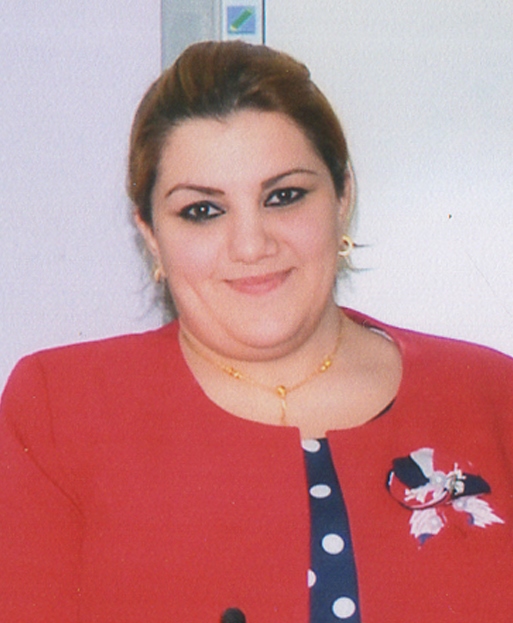 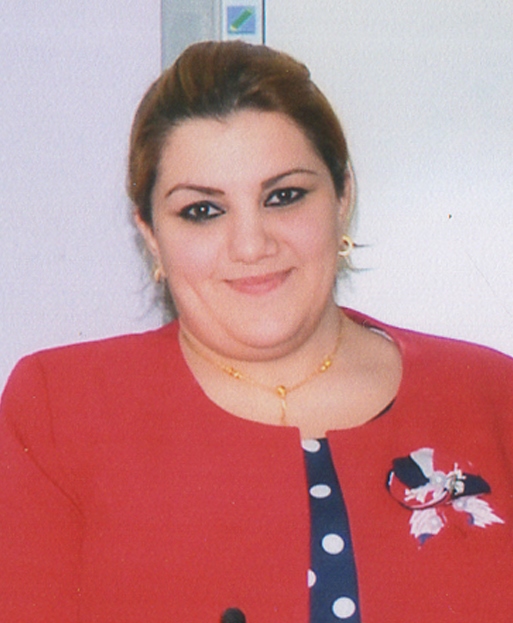  Bassima Amir Najy Omar HilmiDate of birth:    18-6-1987 Marital Status: Married Religion : Muslim  Specialization : Nursing adults   Degree: Master of Science in Adult Nursing    Academic Title: Assistant LecturerWork address  : University of Baghdad / College of NursingMobile phone   : 07901882421E :basema_amer2008@yahoo.com.First: Educational QualificationSecond: Career progression:Third: University Teaching.Fourth: Courses that I have taught.Fifth: Scientific conferences and seminars in which I participated.Sixth: wrote thanks and appreciationSeventh: Other scientific activitiesEighth: Research projects in the field of specialization to serve the environment and society or the development of education.Ninth : the Language data .       Arabic          English language      Degreethe UniversityTotal ofHistoryBacalorateBaghdadFaculty of Nursing200 8-2009MastersBaghdadFaculty of Nursing22-6-2016PHD OtherNO.FunctionOrganizationPeriod - to1University nurse / periodic residenceMinistry of Health / Department of Medicine / Iraqi Center for Cardiology2010-2012      2Teaching AssistantMinistry of Education / University of Baghdad / College of Nursing2012 -20153assistant teacherMinistry of Higher Education / University of Baghdad / College of Nursing2016  until now4 Course in the Fundamentals of Nursing BranchCollege of Nursing2018-20192019-2020TOrganization (Institute / College)the UniversityPeriod  - toCollege of NursingBaghdad University2012  to nowNO.SectionArticleYearNursing Fundamentals BranchFundamentals of Nursing2012untill nowNursing Fundamentals BranchIntroduction to Nursing2012-2016Nursing Fundamentals BranchThe basics of practicing nursing2012- 2016Fundamentals of NursingThe basics of practicing nursing2012- 2016Nursing Fundamentals BranchGrowth and development2012-2013Nursing Fundamentals BranchElective Course / Cardiac Care Nursing2012 -2016Nursing Fundamentals BranchIntroduction to Nursing2016Nursing Fundamentals BranchNursing Fundamentals2016- 2017Nursing Fundamentals BranchNursing Fundamentals2017-2018Nursing Fundamentals BranchNursing Fundamentals2018-2019Nursing Fundamentals BranchNursing Fundamentals2019-2020NO.The titleDateThe venue of HaType of participation
search / attendance poster15th Annual Conference of the Faculty of Nursing2011Baghdad Presence16th Annual Conference of the Faculty of Nursing2012BaghdadPresence17th Scientific Conference of Nursing2013Faculty of Nursing - Darb Al Mousawi HallPresence14th Medical City Conference2014BaghdadPresence15th Medical City Conference2015BaghdadPresenceCourse (Arabic language safety and Quranic science control)2-5-2016University of Baghdad / College of ArtsSharingCelebration of the 54th anniversary of the founding of the Faculty of Nursing2016Baghdad / College of NursingPresenceSymposium on how to publish research in international journals2016College of Nursing / University of BaghdadPresenceSymposium (causes of migration in Iraq)2/2/2016Baghdad / College of NursingPresenceFirst Scientific Conference for Graduate Studies27- 28 /3/ 2016Baghdad / College of NursingPresenceCeremony (54th Anniversary of the College of Nursing)4/12/2016Baghdad / College of NursingPresenceSymposium (How to publish research in international journals(8/5/2016College of NursingPresenceFirst Aid Course5/6/2016Ministry of Industry General Company for Batteries IndustrylecturerThe first professional scientific conference of the Iraqi Nursing Syndicate (the development of nursing and midwifery is the main pillar of the reform of the health system in Iraq30-1-12-2016Ministry of Health and EnvironmentMartyr Darb Mahdi Al Moussawi HallPresenceSeminar (Civil Defense) 4-1-20174- Hey.1- Hey.2017College of Nursing / University of BaghdadPresenceAlumni Symposium26-.1-2017College of Nursing / University of BaghdadPresenceCollege Day Celebration8/4/2017College of Nursing / University of BaghdadPresenceGraduation ceremony for the preparatory students Baghdad Nursing for the thirty-first session, which bore the name (we are all Iraq)27/4/2017Department of Medicine City - Dr. Darb Mahdi Al-Moussawi HallPresencePreparing and preparing the laboratory28- 29/9/2017College of Nursing / University of Baghdadparticipant workshop Action why APA 2/10/2017College of Nursing / University of BaghdadPresenceWorkshop Theoretical framework4/10/2017College of Nursing / University of BaghdadPresenceWorkshop Hand washing03/12/2017College of Nursing / University of BaghdadPresence   Workshop  PPE03/12/2017College of Nursing / University of BaghdadPresenceWorkshop   Body Mechanics05/12/2017College of Nursing / University of BaghdadPresenceWorkshop   Proper Body position05/12/2017College of Nursing / University of BaghdadlecturerWorkshop   Bed Bath10/12/2017College of Nursing / University of BaghdadPresenceWorkshop    Bed Making12/12/2017College of Nursing / University of BaghdadPresenceWorkshop  Vital Signs17/12/2017College of Nursing / University of BaghdadPresenceWorkshop Wound Care20/12/2017College of Nursing / University of BaghdadPresenceWorkshop  Medication24/12/2017College of Nursing / University of BaghdadPresenceTeaching Lab Calibration Workshop16/1/2018College of Nursing / University of BaghdadPresenceLecture How to Convert Smart Mail17/1/2018College of Nursing / University of BaghdadPresenceNineteenth Nursing Conference  21-22 / 02/2018College of Nursing / University of BaghdadPresenceFirst Aid Course23-.24/4/2018Ministry of Industry and MineralslecturerDiscuss the discussion of graduation research projects21/05/2018College of Nursing / University of BaghdadPresenceWorkshop how to write a thesis12/06/2018College of Nursing / University of BaghdadPresenceFirst Aid Course27-29 / 06/2018College of Nursing / University of Baghdadlecturer20th Annual Scientific Conference (Role of Nursing in Health Behaviors in Society)20-21 / 2/2019College of Nursing / University of BaghdadPresenceCourses system7/9/2019Nursing collegeAttendanceThe 18 Scientific ConferenceUniversity of Baghdad/ College of Medicine27-28-11/2019College of MedicineAttendanceInternational medical conference 2019 )Permanent excellence ... continuous ambition11-12/12/2019Medical CityAttendanceBrothers Festival 16 (Let's crack high Baghdad civilization and peace29-25/12/2019Ministry of Culture and Tourism / World Railway Station, IraqAttendanceFirst Aid Course7-11/7/2019The Popular Mobilization AuthorityParticipateThe first virtual student conference to discuss graduation projects for students of the College of Nursing - University20-21/07/2020Nursing collegeAttendanceNO.A letter of thanks, award or certificate of appreciationA letter of thanks, award or certificate of appreciationDonorthe yearAcknowledgments 1Dean of the College of Nursing / Baghdad       2012Acknowledgments 1        Dean of the College of Nursing / Baghdad2013Acknowledgments 1      Dean of the Faculty of Nursing2015Acknowledgments 1       Dean of the Faculty of Nursing2016Acknowledgments Number (1(Ministry of Industry General Company for Batteries Industry.2016Acknowledgments Number (1(Dean of the College of Nursing / Baghdad2017Acknowledgments Number (1(Ministry of Industry General Company for Batteries Industry2017Acknowledgments (2(Dean of the College of Nursing / Baghdad2018Acknowledgments Number 1Ministry of Industry General Company for Batteries Industry2018Acknowledgments 1Dean of the College of Nursing Baghdad / to the committees of laboratories2018Acknowledgments Number (1(Chairman of Baghdad Provincial Council2018Inside the collegeOutside the collegeMember of the Committee on Continuing Education 2016-2017Member of the Committee for the follow-up of classrooms for the year 2016-2017Member of the Continuing Education Committee for 2017-2018Member of the Library Committee for 2017-2018Laboratory Officer for 2017-2018Laboratory Officer for 2018-2019Rapporteur of the fundamentals of nursing branch for the year 2018-2019Laboratory Quality Committee for 2018-2019Rapporteur of the fundamentals of nursing branch for the year 2019-2020Responsibility of the electronic studentManagement system for the year 2019-2020.Responsible for the nursing     fundamentals laboratory for the year 2019-2020. NO.Search NamePlace of publicationthe year 1Effectiveness of relaxation technique on chest pain during chest tube removal after open heart surgery patients at cardiac centers in Baghdad hospitalsInternational magazine20162Nurses' Knowledge Regarding Prevention of Surgical Site Infections at Baghdad Cardiac Centers and Hospitals.Indian Journal of Forensic Medicine & ToxicologyVol. 14( 2) ,April-June2020 Scopu2020